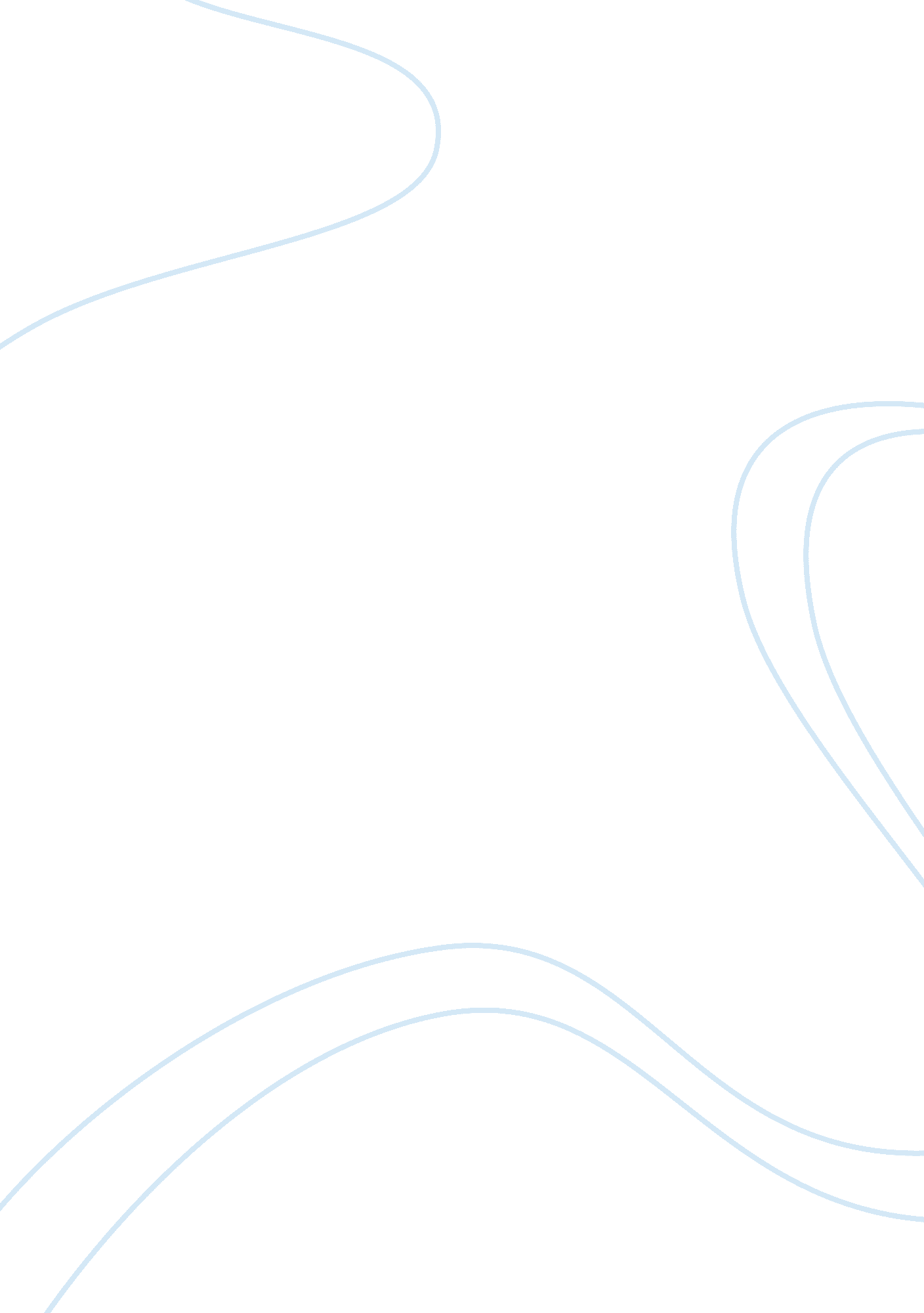 Is marriage an outdated tradition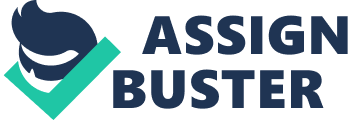 In this essay I will be explaining whether marriage is an outdated tradition along with my opinion and the ones of Christians. In my opinion I believe that No, marriage is the same strong, important connection it was 100 years ago. The difference is the people who enter into it, and the way society no longer supports the couples who choose it. We’ve become a “ need it now” society and are ready to discard whatever doesn’t give us instant happiness. Divorce has become so acceptable that couples go into marriage with the plan to divorce if they aren’t satisfied (prenup) as compared to the people in our past who believed marriage was forever and were motivated to keep working at the relationship and to make it work. Today couples are ready to give up as soon as it’s not fun or the sex becomes dull. The other part of the problem is society’s lack of support for marriage. The UK benefit system is too lenient towards those who choose to have children without being married therefore helping them with housing, childcare, schooling and food. The rest of the family before would be providing emotional support and pressure for the couple to work at the relationship, now it’s more looked at it as being only their problem and not a problem for the people around them. Today we’re more concerned about an individual’s right to personal happiness than to supporting responsible or ethical behaviour-I believe a person’s happiness is extremely important but people’s morals and ethics are what make them happy. I also believe the idea that something that’s worth having is worth fighting for, having something a long time, the pride of working at something, at pushing through the hard stuff to be able to stand back and look with pride at having made something great, is gone. The Christians of the Catholic Church teach prohibition of premarital sex along with the rejection of homosexual marriage, abortion and contraception but also the acceptance of everyone and equality but while all those are very important none is what makes the bond of marriage stick. It happens when two people who are free to marry and are physically and emotionally capable of marriage give themselves to each other, understanding that marriage means being open to life and commitment and to faithful love till death. When that happens between two unbaptized people, a natural marriage bond is formed that is greatly respected by the Catholic Church. When it happens between two baptized persons, the Holy Spirit is given and the natural bond is lifted to a sacrament. However the Christians of the Church of England accept divorce but only at certain times when extremely necessary All Christians believe that marriage are promises are made unconditionally for life. ‘’For better for worse, for richer for poorer, in sickness and in health, to love and to cherish, till death us do part, according to God’ s holy ordinance’’ these well-known words, are what it means to undertake marriage, also with the belief that in certain cases people can be married twice for example , they may be psychologically too immature to keep with their vows. In conclusion I believe Marriage isn’t outdated, but people’s expectations are. I believe some people have unrealistic fantasized expectations that just aren’t realistic in this world today. 